ACTIVITIES
There is a considerable amount of risk involved in all outdoor activities, and MOEC takes all reasonable steps to mitigate these through sound practise and policies.
If you are wanting to utilise the Instructor Led Activities please give us a list at least 4 weeks prior to your stay to allow us to prepare a programme with the appropriate staff.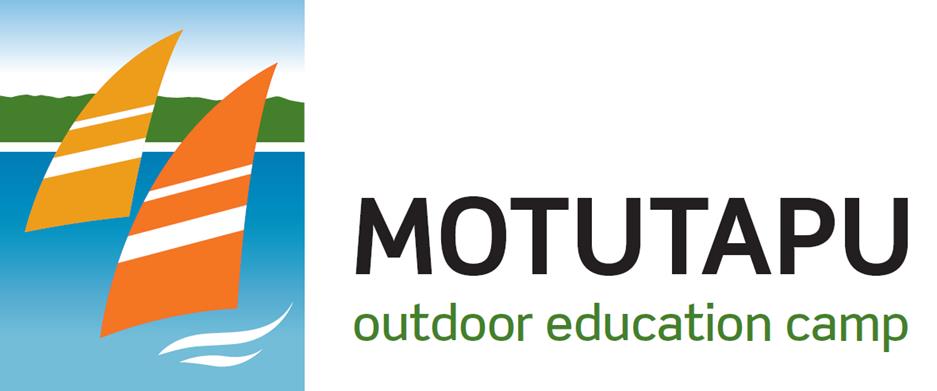 